АДМИНИСТРАЦИЯМУНИЦИПАЛЬНОГО ОБРАЗОВАНИЯСЕННОЙ ОКРУГСАНКТ-ПЕТЕРБУРГ=================================================================190031,  Санкт-Петербург, наб. р. Фонтанки, 89, тел. 310-16-96, 310-48-2ПОСТАНОВЛЕНИЕ № 5529 марта 2013  годаОб утверждении административных регламентов предоставления Администрацией внутригородского муниципального образования Санкт-Петербурга муниципальный округ Сенной округ государственных услуг при исполнении отдельных государственных полномочий Санкт-Петербурга по организации и осуществлению деятельности по опеке и попечительству, назначению и выплате денежных средств на содержание детей, переданных на воспитание в приемные семьиС целью реализации Федерального Закона  № 210-ФЗ от 27.07.2010 «Об организации предоставления государственных и муниципальных услуг»В соответствии с Распоряжением Комитета по социальной политике Санкт-Петербурга № 214-р от 21.09.2012, Распоряжением Комитета по социальной политике Санкт-Петербурга № 218-р от 27.09.2012, Распоряжением Комитета по социальной политике Санкт-Петербурга № 222-р от 05.10.2012, Распоряжением Комитета по социальной политике Санкт-Петербурга № 223-р от 19.10.2012, Администрация   муниципального образования Сенной округПОСТАНОВИЛА:Утвердить регламент предоставления органами местного самоуправления внутригородского муниципального образования Санкт-Петербурга муниципальный округ Сенной округ, осуществляющими отдельные государственные полномочия Санкт-Петербурга  по организации и осуществлению деятельности по опеке и попечительству, назначению и выплате денежных средств на содержание детей, находящихся  под опекой или попечительством, и денежных средств на содержание детей, переданных на воспитание в приемные семьи, в Санкт-Петербурге, государственной услуги по согласию органа опеки и попечительства на установление отцовства лица, не состоящего в браке с матерью ребенка, в случае смерти матери, признания  ее недееспособной, невозможности установления места нахождения матери  или в случае лишения ее родительских прав (Приложение № 1).Утвердить регламент предоставления органами местного самоуправления внутригородского муниципального образования МО Сенной округ, осуществляющими отдельные государственные полномочия Санкт-Петербурга по организации и осуществлению деятельности по опеке и попечительству, назначению и выплате денежных средств на содержание детей, находящихся под опекой или попечительством, и денежных средств на содержание детей, переданных на воспитание в приемные семьи, в Санкт-Петербурге, государственной услуги по подбору, учету и подготовке органом опеки и попечительства в порядке, определяемом Правительством Российской Федерации, граждан, выразивших желание стать опекунами или попечителями либо принять детей, оставшихся без попечения родителей, в семью на воспитание в иных установленных семейным законодательством формах (Приложение № 2).Утвердить регламент предоставления органами местного самоуправления внутригородского муниципального образования Санкт-Петербурга муниципальный округ Сенной округ, осуществляющими отдельные государственные полномочия Санкт-Петербурга по организации и осуществлению деятельности по опеке и попечительству, назначению и выплате денежных средств на содержание детей, находящихся под опекой или попечительством, и денежных средств на содержание детей, переданных на воспитание в приемные семьи, в Санкт-Петербурге, государственной услуги по выдаче предварительного разрешения органа опеки и попечительства на совершение сделок с имуществом подопечных (Приложение № 3).Утвердить регламент предоставления органами местного самоуправления внутригородского муниципального образования Санкт-Петербурга муниципальный округ Сенной округ, осуществляющими отдельные государственные полномочия Санкт-Петербурга по организации и осуществлению деятельности по опеке и попечительству, назначению и выплате денежных средств на содержание детей, находящихся под опекой или попечительством, и денежных средств на содержание детей, переданных на воспитание в приемные семьи, в Санкт-Петербурге, государственной услуги по согласию органа опеки и попечительства на заключение трудового договора с учащимся, достигшим возраста 14 лет, для выполнения в свободное от учебы время легкого труда, не причиняющего вреда его здоровью и не нарушающего процесса обучения (Приложение № 4)Утвердить регламент предоставления органами местного самоуправления внутригородского муниципального образования Санкт-Петербурга муниципальный округ Сенной округ, осуществляющими отдельные государственные полномочия Санкт-Петербурга по организации и осуществлению деятельности по опеке и попечительству, назначению и выплате денежных средств на содержание детей, находящихся под опекой или попечительством, и денежных средств на содержание детей, переданных на воспитание в приемные семьи, в Санкт-Петербурге, государственной услуги по выдаче органом опеки и попечительства разрешения на изменение имени и фамилии ребенка (Приложение № 5)Утвердить регламент предоставления органами местного самоуправления внутригородского муниципального образования муниципальный округ Сенной округ, осуществляющими отдельные государственные полномочия Санкт-Петербурга по организации и осуществлению деятельности по опеке и попечительству, назначению и выплате денежных средств на содержание детей, находящихся под опекой или попечительством, и денежных средств на содержание детей, переданных на воспитание в приемные семьи, в Санкт-Петербурге, государственной услуги по разрешению органом опеки и попечительства разногласий между родителями по вопросам, касающимся воспитания и образования детей (Приложение № 6).Утвердить регламент предоставления органами местного самоуправления внутригородского муниципального образования Санкт-Петербурга муниципальный округ Сенной округ, осуществляющими отдельные государственные полномочия Санкт-Петербурга по организации и осуществлению деятельности по опеке и попечительству, назначению и выплате денежных средств на содержание детей, находящихся под опекой или попечительством, и денежных средств на содержание детей, переданных на воспитание в приемные семьи, в Санкт-Петербурге, государственной услуги по выдаче разрешения органом опеки и попечительства на заключение в организациях кинематографии, театрах, театральных и концертных организациях, цирках трудового договора с лицами, не достигшими возраста 14 лет, для участия в создании и (или) исполнении (экспонировании) произведений без ущерба здоровью и нравственному развитию (Приложение № 7).Утвердить регламент предоставления органами местного самоуправления внутригородского муниципального образования Санкт-Петербурга муниципальный округ Сенной округ, осуществляющими отдельные государственные полномочия Санкт-Петербурга по организации и осуществлению деятельности по опеке и попечительству, назначению и выплате денежных средств на содержание детей, находящихся под опекой или попечительством, и денежных средств на содержание детей, переданных на воспитание в приемные семьи, в Санкт-Петербурге, государственной услуги по разрешению органом опеки и попечительства вопросов, касающихся предоставления близким родственникам ребенка возможности общаться с ребенком (Приложение № 8).Утвердить регламент предоставления органами местного самоуправления внутригородского муниципального образования Санкт-Петербурга муниципальный округ Сенной округ, осуществляющими отдельные государственные полномочия Санкт-Петербурга по организации и осуществлению деятельности по опеке и попечительству, назначению и выплате денежных средств на содержание детей, находящихся под опекой или попечительством, и денежных средств на содержание детей, переданных на воспитание в приемные семьи, в Санкт-Петербурге, государственной услуги по назначению и выплате денежных средств на содержание детей, находящихся под опекой или попечительством, и денежных средств на содержание детей в приемных семьях (Приложение № 9).Утвердить регламент предоставления органами местного самоуправления внутригородского муниципального образования Санкт-Петербурга муниципальный округ Сенной округ, осуществляющими отдельные государственные полномочия Санкт-Петербурга по организации и осуществлению деятельности по опеке и попечительству, назначению и выплате денежных средств на содержание детей, находящихся под опекой или попечительством, и денежных средств на содержание детей, переданных на воспитание в приемные семьи, в  Санкт-Петербурге, государственной услуги по освобождению опекуна или попечителя от исполнения ими своих обязанностей (Приложение № 10).Утвердить регламент предоставления органами местного самоуправления внутригородского муниципального образования Санкт-Петербурга муниципальный округ Сенной округ, осуществляющими отдельные государственные полномочия Санкт-Петербурга по организации и осуществлению деятельности по опеке и попечительству, назначению и выплате денежных средств на содержание детей, находящихся под опекой или попечительством, и денежных средств на содержание детей, переданных на воспитание в приемные семьи, в Санкт-Петербурге, государственной услуги по назначению помощника совершеннолетнему дееспособному гражданину, нуждающиеся в установлении патронажа (Приложение № 11)Утвердить регламент предоставления органами местного самоуправления внутригородского муниципального образования Санкт-Петербурга муниципальный округ Сенной округ, осуществляющими отдельные государственные полномочия Санкт-Петербурга по организации и осуществлению деятельности по опеке и попечительству, назначению и выплате денежных средств на содержание детей, находящихся под опекой или попечительством, и денежных средств на содержание детей, переданных на воспитание в приемные семьи, в Санкт-Петербурге, государственной услуги по выдаче разрешения на раздельное проживание попечителей и их несовершеннолетних подопечных (Приложение № 12)Утвердить регламент Предоставления органами местного самоуправления внутригородского  муниципального образования Санкт-Петербурга муниципальный округ Сенной округ, осуществляющими отдельные государственные полномочия Санкт-Петербурга по организации и осуществлению деятельности по опеке и попечительству, назначению и выплате денежных средств на содержание детей, находящихся под опекой или попечительством, и денежных средств на содержание детей, переданных на воспитание в приемные семьи, в Санкт-Петербурге, государственной услуги по оказанию содействия опекунам и попечителям в защите прав и законных интересов подопечных (приложение № 13)Опубликовать настоящее Постановление путем размещения на сайте муниципального образования Сенной округ www.sennoy-okrug.ru, а также в газете «Сенной округ».Постановление вступает в силу с момента официального опубликования.Контроль за исполнением Постановления возложить на Главу Администрации.Глава Администрации 				          К.И. Кузьмичева 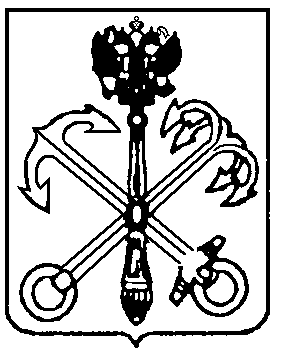 